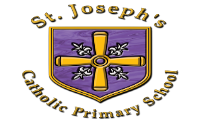 Autumn 1Autumn 2Spring 1Spring 2Summer 1Summer 2Week 1School RulesOur ClassBritish Values- Mutual Respect, Tolerance and Rule of Law.Rights Respecting-Article 12RSEEYFS/KS1- Module 1, Unit 2, Session 3LKS2- Module 1, Unit 2, Session3 UKS2- Module 1, Unit 2, Session 4DemocracyBritish Values- DemocracyRights Respecting-Articles 4, 129/1/23School Parliament, City Hall, Meet the Mayor.Mutual RespectBritish Values-Mutual RespectRights Respecting-Articles 8,12,14.Learning about the religion and cultures of those who do not share the Catholic faith is one of the ways in which we embody the call to love one's neighbour.22/2/24- Year 4 Mental Health and Well-being talk with school nurse.RSEEYFS-Module 3, Unit 1, Session 1KS1-Module 3, Unit 1, Session 1LKS2- Module 3, Unit 1, Session 1UKS2-Module 3, Unit 1, Session 118/4/24Science Workshops18/4/24Dental Health with School Nurse(Year 1)Week 2School ParliamentBritish Value-DemocracyRights Respecting-Articles 4 and 12International day of DemocracyRSEEYFS/KS1/LKS2/UKS2-Module 1, Unit 3, Session 1Rule of LawBritish Values- Rule of LawRights Respecting-Articles 19RSEEYFS-Module 2, Unit 1, Session 1.Module 2, Unit 2, Session 1.KS1-Module 2, Unit 1, Session 1.Module 2, Unit 2, Session 1.LKS2- Module 2, Unit 1, Session 1.UKS2-Module 2, Unit 1, Session 1.Module 2, Unit 2, Session 1.28/2/24- Year 4 Sacrament of ReconciliationRSEEYFS-Module 3, Unit 1, Session 2KS1-Module 3, Unit 1, Session 2LKS2- Module 3, Unit 1, Session 2UKS2-Module 3, Unit 1, Session 2Week 3Local Communityand ParishBritish Values- Mutual Respect and ToleranceRights Respecting-Article 29Great British Beach Clean Anti- Bullying Week‘Make a Noise About Bullying’British Values- Mutual Respect, Tolerance and Rule of Law.Rights Respecting-Article 1213/11/23Odd Socks Day16/11/23African Drumming sessions for each class17/11/23Magic Maths DayIndividual LibertyBritish Values- Individual LibertyRights Respecting-Articles- 6, 8, 14 and 29 RSEEYFS-Module 2, Unit 2, Session 2.Module 2, Unit 2, Session 3.KS1-Module 2, Unit 2, Session 2.Module 2, Unit 2, Session 3.LKS2- Module 2, Unit 2, Session 1.Module 2, Unit 2, Session 2.UKS2-Module 2, Unit 2, Session 2.Module 2, Unit 2, Session 3.Module 2, Unit 2, session 4.7/3/24World Book DayTheme- Seasons/The Lost Words Book.8/3/24Visit to RNLI Station Roker to present cheque from fund raising. (Two representatives from each class)RSEEYFS-Module 3, Unit 2, Session 1KS1-Module 3, Unit 2, Session1LKS2- Module 3, Unit 2, Session 1UKS2-Module 3, Unit 2, Session 1Week 4My World DayBritish Value- Respect/ToleranceRights Respecting-Article 727/9/23 Macmillan Fund Raiser28/9/23 Themed Lunch- Around the WorldRSEEYFS/KS1/LKS2/UKS2- Module 1, Unit 3, Session 220/11/23World Children’s Day22-24/11/23Y4 Youth Village23/11/23Mosque Visit for prayer leadersToleranceBritish Values- ToleranceRights Respecting-Articles 6, 14 and 29.29/1/24RNLI SOS Day- fund raising activity chosen by School ParliamentRSEEYFS-Module 2, Unit 3, Session 1.Module 2, Unit 3, Session 2.KS1-Module 2, Unit 3, Session 1.Module 2, Unit 3, Session 2.LKS2- Module 2, Unit 3, Session 1.Module 2, Unit 3, Session 2.UKS2-Module 2, Unit 3, Session 1.Module 2, Unit 3, Session 2.14/3/24Community Police Social Media Workshop(Years 4/5/6).15/3/24Safety Works(Year 6)RSEEYFS-Module 3, Unit 2, Session 2KS1-Module 3, Unit 2, Session 2LKS2- Module 3, Unit 2, Session 2UKS2-Module 3, Unit 2, Session 2Week 5Staying Safe OnlineBritish Value- Rule of LawRights Respecting-Articles 13, 16 and 17Online Safety- ClennellReception- Y6RSEEYFS/KS1/LKS2-Module 1, Unit 3, Session 3UKS2-Module 1, Unit 3, Session 3 and session 430/11/23Art Show- Y1/Y4/Y5Children’s Mental Health Week‘My Voice Matters’British Values- Individual Liberty and Mutual RespectRights Respecting-Articles 6, 8 12, 14 and 19RSEEYFS-Module 2, Unit 4, Session 1.Module 2, Unit 4, Session 2.KS1-Module 2, Unit 4, Session 1.Module 2, Unit 4, Session 2.LKS2- Module 2, Unit 4, Session 1.Module 2, Unit 4, Session 2.UKS2-Module 2, Unit 4, Session 1.Module 2, Unit 4, Session 2.21/3/24Show Racism the Red Card Workshop (Years 4/5/6)RSEEYFS-Module 3, Unit 2, Session 3KS1-Module 3, Unit 2, Session 3LKS2- Module 3, Unit 2, Session 3UKS2-Module 3, Unit 2, Session 3Week 6Staying Safe in the CommunityBritish Value- Rule of LawRights Respecting-Article 1911/10/23 Years 3 and 4 Water Safety RNLI13/10/23 Community Police VisitYear 6 Derwent HillRSEEYFS/KS1/LKS2-Module 1, Unit 4, Session 1UKS2-Module 1, Unit 4, Session 1 and Session 2N/ARSEEYFS-Module 2, Unit 4, Session 3.Module 2, Unit 4, Session 4.KS1-Module 2, Unit 4, Session 3.Module 2, Unit 4, Session 4.Module 2, Unit 4, Session 5.LKS2- Module 2, Unit 4, Session 3.Module 2, Unit 4, Session 4UKS2-Module 2, Unit 4, Session 3.Module 2, Unit 4, session 4.25/3/24Walkwise Programme begins (Year 1)27/3/24Problem Solving and Team Building Day (R-Y6)Pupil voice in response to PSHE content.23/5/24Maths Adventure Day(R-Y6)Week 7RSEModule 1, Unit 2, Session 2EYFS- Heads, Shoulders, Knees and Toes.KS1- Girls and BoysLKS2- Respecting Our BodiesUKS2- Module 1, Unit 2, Session 2 and Session 3Girls’ Bodies Boys’ BodiesRSEEYFS/KS1/LKS2-Module 1, Unit 4, Session 2UKS2-Module 1, Unit 4, Session3N/AN/AN/AWeek 8N/ARSEKS1/LKS2-Module 1, Unit 4, Session 3UKS2-Module 1, Unit 4, Session 4 and Session 5N/AN/AN/A